Presseinformation WKO - Saison 2021/22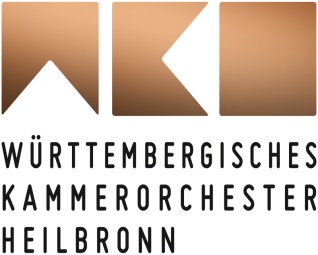 »Heilbronner Poetry Slam«Featuring WKOKlassische Orchestermusik und DichtwettbewerbHeilbronn, 11.02.2022Ein Novum mit zwei Heilbronner Größen: Am 11. März 2022 treffen um 20 Uhr unter der Pyramide der Kreissparkasse Heilbronn Poetry Slam und klassische Orchestermusik aufeinander! Während die Slam Poet:innen wie gewohnt Ihren literarischen Worte-Wettstreit austragen, steuert das WKO zwischendurch Preziosen der Kammerorchester-Literatur bei. Als verbindende inhaltliche Klammer zwischen Klassik und Poetry fungiert dabei das jeweils gemeinsame Stichwort. Eintrittskarten sind ab sofort über den Online-Ticketshop der Kreissparkasse Heilbronn unter www.pyramide.hn erhältlich.In diesem in Heilbronn neuen Zusammenspiel verschwimmen die Grenzen zwischen klassischer Musik und Live-Literatur. Das Württembergische Kammerorchester Heilbronn gestaltet in Kooperation mit dem Heilbronner Poetry Slam einen Abend, bei dem sich die Sprache auf Reisen begibt. Neue Klangwelten entstehen, wenn vier der besten deutschsprachigen Slam Poet:innen auf das Kammerorchester treffen, um gemeinsam die Gehörgänge des Publikums zu verzaubern. Unter der Leitung von Dirigent Mateusz Molęda präsentiert das WKO ausgewählte Klassik-Highlights, u.a. Ausschnitte aus Mozarts „Kleiner Nachtmusik“, Edvard Griegs Holberg-Suite, Tschaikowskys Streicher-Serenade sowie die Fledermaus-Ouvertüre von Johann Strauß. Im Wechsel mit der Musik stellen sich die Poet:innen mit ihren Texten dem Urteil des Publikums. Durch den Abend führt Philipp Herold, langjähriger Moderator der Heilbronner Poetry Slams. Die Veranstaltung ist eine Kooperation des Württembergischen Kammerorchesters Heilbronn und des Freien Kulturzentrums Maschinenfabrik, gefördert von der Kulturstiftung der Kreissparkasse Heilbronn.KonzertterminFreitag, 11.03.22Unter der Pyramide, Kreissparkasse Heilbronn20.00 UhrDominique Macri, Alex Burkhard, Dalibor Marković und Sarah Anna Fernbach 
Slam Poet:innenPhilipp Herold ModerationMateusz Molęda LeitungWürttembergisches Kammerorchester HeilbronnAusführliche Informationen zum Konzertbesuch finden Sie unter www.pyramide.hnBiografie Philipp HeroldPhilipp Herold, 1991 in Heidelberg geboren, schreibt und spricht. Nach Abschluss seines Studiums der Kulturwissenschaft absolvierte er eine Ausbildung zum Studiosprecher. Der zweifache deutschsprachige Vizemeister im Poetry Slam ist Reihenherausgeber der Anthologie »Tintenfrische«, Initiator des Projekts »7 Tage 7 Gedichte« und Teil des Kollektivs »Verschwende deine Lyrik!«. 2014 erhielt er den Martha-Saalfeld-Förderpreis, 2018 erschien sein Slam-Poetry-Album »Alles zu seiner Zeit« sowie sein Bühnenprogramm »Kulturensohn«. Im Frühling 2021 veröffentlichte Herold zusammen mit dem Produzenten Björn Gögge die Spoken Word EP »Von hier an«.Philipp Herolds ausführliche Biografie finden Sie hier:www.philippherold.com/uberBiografie Mateusz MolędaMateusz Molęda gehört ohne Zweifel zu den interessantesten und bemerkenswertesten Persönlichkeiten unter den Dirigenten der Gegenwart. Seit seinem ersten Dirigat im Alter von nur 19 Jahren erstaunt er sein Publikum und die Fachpresse mit musikalisch ausnehmend reif interpretierten und anspruchsvollen Konzertprogrammen. Eine intensive und ernsthafte Auseinandersetzung mit Werk und Komponist ermöglicht ihm fesselnde und tiefgründige Interpretationen unterschiedlichster Musikstile. In der Saison 2020/21 konzertierte Mateusz Molęda erstmals in Großbritannien mit den London Mozart Players. Darüber hinaus vertiefte er seine Zusammenarbeit mit dem Odense Symfoniorkester.Mateusz Molędas ausführliche Biographie (auf Englisch) finden Sie hier:www.nordicartistsmanagement.com/artists/mateusz-moledaDominique Macri (Deutschsprachige Team-Meisterin 2014)Dominique Macri aus Marburg ist Slam Poetin, Schauspielerin, Moderatorin, Trainerin und Diplompsychologin. Seit 2003 ist sie als Schauspielerin beim Improvisationstheaterensemble „fast forward“ aktiv. Solo-Engagements, u.a. für das MMK Frankfurt und die Staatsgalerie Stuttgart, ergänzen ihr Repertoire. Seit 2007 ist die Künstlerin im gesamten deutschsprachigen Raum sowie europaweit als Slam Poetin unterwegs. 2014 gewann sie mit ihrem Teampartner Dalibor als „Team Scheller“ die internationalen, deutschsprachigen Poetry Slam Meisterschaften in Dresden. Seit 2016 arbeitet sie freischaffend als Beraterin für Maiconsulting, Heidelberg (u.a. für Bosch, Media Saturn, Deutsche Bahn). 2017 ist sie im Auftrag des Goethe-Instituts als Trainerin in Katar unterwegs.Dominique Macris ausführliche Biografie finden Sie hier:www.dominique-macri.deAlex Burkhard (Deutschsprachiger Meister 2017)Alex Burkhard ist ein Autor und Slam Poet aus München. Er war deutschsprachiger Poetry Slam Meister 2017, Bayerischer Poetry Slam Meister 2017 sowie Münchner Stadtmeister im Poetry Slam 2014, 2015 und 2016. 2013 wurde ihm der Förderpreis der IBK, 2018 der Kulturpreis seiner Heimatstadt Lindenberg i. Allgäu verliehen. 2019 erhielt er das Rottweiler Stadtschreiber-Stipendium. Er trat für das Goethe-Institut in Portugal, Zypern und Mexiko auf und war zweimaliger Gast in der BR-Aufzeichnung »Vereinsheim Schwabing«. Er ist Mitglied der Ensemble-Show »Die Stützen der Gesellschaft« in München und der Münchner Turmschreiber. Seit 2015 tourt er mit abendfüllenden Kabarett- und Stand Up-Programmen durch den deutschsprachigen Raum.Alex Burkhards ausführliche Biografie finden Sie hier:www.alexburkhard.de/biographie/Dalibor Marković  (Deutschsprachiger Team-Meister 2014)Als kleiner Junge schon die Fähigkeit entdeckt, Rhythmen mit Mund und Zunge nachzuahmen. Neudeutsch Beatbox. Mit Anfang zwanzig dann Texter und Sprecher in einem Musikprojekt. Modern übersetzt heißt das Rappen auf Beats. Mitte zwanzig dann die ersten Ausflüge ohne musikalische Untermalung. Auf kleinen Bühnen. Deutschlandweit. Stichwort Poetry Slam. Daraufhin Bruch mit der Musik und nur noch Beschäftigung mit Text und Vortrag für Bühnen. Amerikanisch ausgedrückt ist das Spoken Word. Inhaltlich gibt es keine klare Linie. Es ist eher ein Scharren mit Fuß und Hand im Bodensatz der Gesellschaft. Dabei bleibt mitunter ein klein wenig Schmutz am Schuh oder unter dem Fingernagel. Dieser Schmutz wird eingehend untersucht. Aber nicht ganz ohne Humor.Mehr Informationen zu Dalibor Marković finden Sie hier:www.daliborpoesie.com/dossier/Sarah Anna Fernbach (Österreichische Meisterin 2018)Sarah Anna Fernbach (*1998) kommt aus Linz und studiert in Wien. Schon seit Anfang 2016 reist sie durch den deutschsprachigen Raum, um ihre ausgelassenen und zungenverknotenden Gedankenwelteinblicke stimmenverstärkt nach außen zu tragen. 2018 hatte Sarah Anna ein gutes Jahr - sie wurde österreichische Poetry Slam Meisterin in den Kategorien Einzel (in Klagenfurt) und U20 (in Dornbirn). Ferner wurde sie deutschsprachige U20-Meisterin in Paderborn.Mehr Informationen zu Sara Anna Fernbach finden Sie hier:www.slampool.de/kuenstler/sarah-anna-fernbach/